Tarieven rookstopbegeleiding door tabakoloog vanaf 2017De Antwerpse logo’s ondersteunen lokale besturen, zorgpartners, partners uit het onderwijs en non-profitorganisatie in het organiseren van rookstopcursussen in groep. We bieden een ook een programma op maat aan voor kwetsbare groepen; ‘Uitgerookt?!’. We rekenen hiervoor op de expertise van erkende tabakologen.  Terugbetaling rookstop vanaf 1 januari 2017Sinds 1 januari 2017 gelden nieuwe Vlaamse tarieven voor de terugbetaling van rookstopbegeleiding door een tabakoloog voor de inwoners van Vlaanderen. Inwoners van Wallonië en Brussel vallen onder het federale terugbetalingssysteem. Rokers kunnen terecht bij een tabakoloog voor rookstopbegeleiding, individueel of in groep. Elke Vlaming heeft jaarlijks recht op 48 punten. Wanneer je 1 kwartier groepsbegeleiding volgt, verlies je 1 punt. Wanneer je 1 kwartier individuele begeleiding volgt verliest je 3 punten. Je kan ten alle tijden wisselen tussen individuele- of groepsbegeleiding.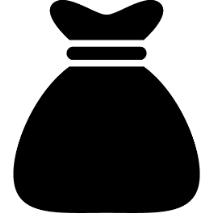 Inwoner uit Vlaanderen: 48 punten /jaarPer kwartier groepsbegeleiding: -1 puntPer kwartier individuele begeleiding: -3 puntenJaarlijks kan iedere roker gebruikmaken van 4u individuele begeleiding of 12u groepsbegeleiding. Als je jaarlijkse aantal uren begeleiding op zijn, heb je geen recht meer op een tussenkomst van de Vlaamse overheid in de kosten. Er wordt gewerkt met het derdebetalerssyteem: de roker betaalt een persoonlijke bijdrage en de Vlaamse overheid betaalt de rest rechtstreeks aan de tabakoloog. Hoeveel de roker precies moet betalen, hangt af van de situatie (zonder of met verhoogde tegemoetkoming, de soort begeleiding en de duur van de begeleiding). Tabakologen factureren via een online-systeem.Prijs die roker betaalt voor individuele en groepsbegeleiding.Wat betekent het nieuwe terugbetalingssysteem voor rookstopcursus in groepStoppen met roken in groep, onder begeleiding van een tabakoloog, werkt. In de Kempen organiseerden verschillende gemeenten groepcursussen, met een gemiddeld slaagpercentage van 70%. Het volgen van een groepscursus in financieel voordeliger dan het volgen van een individuele begeleiding.Als organisator kan je ervoor kiezen om de persoonlijke bijdrage van de roker (€24 of €48) terug te betalen of niet.Een rookstopcursus in groep slaagt dankzij een goede promocampagne en afspraken tussen de tabakoloog en de opdrachtaanvragen. De Antwerpse logo’s ondersteunen dit.*Excl. transportkostenRaming kostprijs voor lokale besturen die een groepscursus organiserenAfhankelijk van het aantal reeksen groepsessies dat je als lokaal bestuur en de keuze van promotiematerialen zal de kostprijs variëren tussen 1600 en 6000 euro.Ter info: Arendonk stopt met roken in 2016 heeft 127 inwoners bereikt op hun infomoment. Zij gebruikten affiches, flyers, bierkaartjes en broodzaken ter promotie. In totaal hebben 51 inwoners de 8 groepsessies gevolgd. Gemeente Arendonk betaalde hun persoonlijke bijdrage terug. De totale kostprijs voor dit project was 3900 euro.Datum15 min. individuele Begeleiding(Max. 2 deelnemers)15 min. groepsbegeleiding(8 tot 20 deelnemers)Tabakoloog verdient per roker/cliënt/patiëntTabakoloog verdient per roker/cliënt/patiëntMax. €15Max. €3Met verhoogde tegemoetkomingPersoonlijke bijdrageMax. €1Max. € 0.5Met verhoogde tegemoetkomingTussenkomst overheidMax. €14Max. €2.5Zonder verhoogde tegemoetkomingPersoonlijke bijdrageMax. €7.5Max. €1Zonder verhoogde tegemoetkomingTussenkomst overheid€7.5€21 groepsessie (1.5u)8 groepsessies(12u)Met verhoogde tegemoetkomingPersoonlijke bijdrageMax. €3Max. €24Met verhoogde tegemoetkomingTussenkomst overheid€15€120Zonder verhoogde tegemoetkomingPersoonlijke bijdrageMax. €6Max. €48Zonder verhoogde tegemoetkomingTussenkomst overheid€12€96Infosessie€60 /uur*Afsluitsessie€60 /uur*Promo €60 /uur*≥ 3x Overleg met tabakoloog€60 /uur*WatInfoGeraamde kostprijsStart- en afsluitmoment2 x €120+ km-vergoeding+ prijs zaal (vaak gratis)+ hapje en drankje€2508 groepsessies (8 * 1.5u)Persoonlijke bijdrage voor personen met verhoogde tegemoetkoming: €24Persoonlijke bijdrage voor personen zonder verhoogde tegemoetkoming: €48Lokaal bestuur kan ervoor kiezen om (deel van) PB terug te betalen8 groepsessies (8 * 1.5u)KM-vergoeding voor 1 groepsessies bedraagt ongeveer €15. Als er 100 inwoners deelnemen organiseer je 5 groepsessies.€120 voor één reeks van 8 groepsessies€600 voor 5 reeksen van 8 groepsessiesCommunicatiematerialen250 affiches€125Communicatiematerialen2500 flyers€145Communicatiematerialen5000 bierkaartjes10.000 bierkaartjes€340€475CommunicatiematerialenFilmpje door lokale filmploegGratis 1 sessie door diëtiste (optioneel)€120 /sessie, excl. km-vergoedingEr kunnen meerdere groepen tegelijk deelnemen aan deze sessie. €150 /sessie